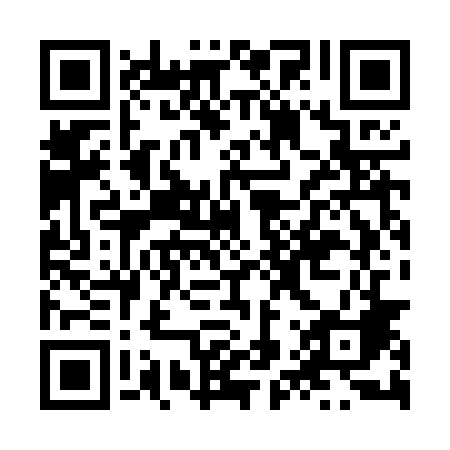 Ramadan times for Kucbork, PolandMon 11 Mar 2024 - Wed 10 Apr 2024High Latitude Method: Angle Based RulePrayer Calculation Method: Muslim World LeagueAsar Calculation Method: HanafiPrayer times provided by https://www.salahtimes.comDateDayFajrSuhurSunriseDhuhrAsrIftarMaghribIsha11Mon4:034:036:0011:463:365:345:347:2412Tue4:004:005:5711:463:375:365:367:2613Wed3:583:585:5511:463:395:375:377:2814Thu3:553:555:5311:453:405:395:397:3015Fri3:523:525:5011:453:425:415:417:3216Sat3:503:505:4811:453:445:435:437:3417Sun3:473:475:4511:453:455:455:457:3618Mon3:443:445:4311:443:465:475:477:3819Tue3:413:415:4011:443:485:495:497:4020Wed3:393:395:3811:443:495:505:507:4321Thu3:363:365:3611:433:515:525:527:4522Fri3:333:335:3311:433:525:545:547:4723Sat3:303:305:3111:433:545:565:567:4924Sun3:273:275:2811:423:555:585:587:5125Mon3:243:245:2611:423:576:006:007:5426Tue3:223:225:2311:423:586:016:017:5627Wed3:193:195:2111:423:596:036:037:5828Thu3:163:165:1911:414:016:056:058:0029Fri3:133:135:1611:414:026:076:078:0330Sat3:103:105:1411:414:046:096:098:0531Sun4:074:076:1112:405:057:107:109:081Mon4:044:046:0912:405:067:127:129:102Tue4:004:006:0612:405:087:147:149:123Wed3:573:576:0412:395:097:167:169:154Thu3:543:546:0212:395:107:187:189:175Fri3:513:515:5912:395:127:207:209:206Sat3:483:485:5712:395:137:217:219:227Sun3:453:455:5512:385:147:237:239:258Mon3:413:415:5212:385:157:257:259:289Tue3:383:385:5012:385:177:277:279:3010Wed3:353:355:4712:385:187:297:299:33